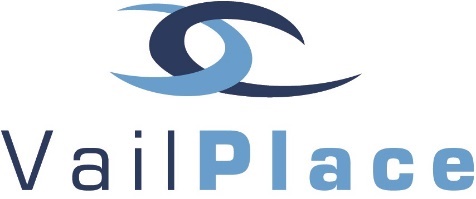 Authorization for Use and Disclosure of Information/Photos for Use in Marketing and AdvertisingI authorize Vail Place to use, edit, and disclose, for advertising, marketing and publicity purposes, my likeness (including photographs, personal testimonies, and quotes, and/or film/video). This information may be disclosed to television stations, newspapers, magazines, electronic or print media, scientific publications/presentations, and internet publications. Vail Place may use and disclose this information for such purposes as publicity, illustration, advertising, and web content.No services are provided to me under this authorization. I agree that I shall not be entitled to any payment as a result of Vail Places use or disclosure of information in accordance with this authorization. I understand that I may cancel this authorization by sending a written request to: Vail Place, 23 9th Avenue S, Hopkins, MN 55343If I cancel this authorization, Vail Place will not use or disclose information for the purposes described in this authorization, except to the extent Vail Place has already relied upon this authorization and used or disclosed information. I understand that when Vail Place discloses information pursuant to this authorization, the information may no longer be protected by federal or state privacy rules and may be subject to re-disclosure by the recipient of the information. Unless cancelled as described above, this authorization shall expire in one year. Signature									DatePrint Name